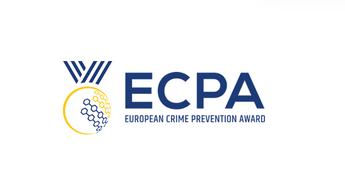 Komunikat Prezydencji FińskiejEuropejska Nagroda Zapobiegania Przestępczości 2019Ogłoszenie Konkursu – eliminacje krajowe
Fińska prezydencja w Radzie Unii Europejskiej ma zaszczyt organizować wymianę najlepszych praktyk zapobiegania przestępczości w UE pod auspicjami Europejskiej Nagrody Zapobiegania Przestępczości (ECPA). ECPA, od początku działalności Europejskiej Sieci Zapobiegania  Przestępczości (EUCPN) jest jednym 
z najważniejszych wydarzeń w sieci i z sukcesem promuje projekty dotyczące  zapobiegania przestępczości 
w całej Europie.Prezydencja fińska będzie koncentrowała się głównie na ograniczaniu i zapobieganiu przestępczości narkotykowej oraz niwelowaniu szkód spowodowanych nadużywaniem środków psychoaktywnych wśród młodych ludzi. Cele realizowanych projektów mogą być różne – zarówno zaprzestanie nadużywania narkotyków czy też innych środków odurzających przez młodych ludzi, ograniczenie szkodliwych i niepożądanych skutków wywołanych nadużywaniem środków psychoaktywnych, jak również ograniczenie przestępczości/ zakłóceń w miejscach publicznych w związku z nadużywaniem narkotyków przez młodych ludzi czy poprawa poczucia bezpieczeństwa w miejscach publicznych, zwłaszcza w pobliżu miejsc leczenia i obiektów mieszkalnych. Uczestniczące projekty mogą wykorzystywać różne metody zapobiegania przestępczości. Projekty, które koncentrują się wyłącznie na ograniczaniu i zapobieganiu przestępstwom związanym z nadużywaniem alkoholu oraz szkodom przez  alkohol spowodowanym, są wykluczone.Prosimy o przesyłanie projektów do ECPA w języku angielskim do Sekretariatu EUCPN (eucpn@ibz.eu), 
za pośrednictwem krajowego przedstawiciela EUCPN. Termin składania projektów upływa 27 września 2019 r.W załączniku do tego e-maila znajduje się szablon odnoszący się do projektów ECPA (załącznik I), wraz 
z formularzem oceny (załącznik II), zasadami i procedurami wyłaniania i przyznawania nagród oraz przedstawienie ECPA (załącznik III) i wytyczne dla prezenterów (załącznik IV).Jury oceni wszystkie projekty opisane na podstawie szablonu. Wszelkie dodatkowe informacje związane 
z projektami nie mogą być brane pod uwagę podczas oceny jury. Państwa członkowskie są zaproszone 
do zabrania ze sobą materiałów ilustracyjnych i kreatywnych rozwiązań (płyty DVD, ulotki, plakaty, aplikacje, linki do stron internetowych itp.) na Konferencję Dobrych Praktyk podczas której przewidziano miejsce 
na prezentację. Dodatkowe pytania można kierować do Sekretariatu EUCPN pod adresem eucpn@ibz.eu.Z poważaniem,
Minna PiispaPrzewodnicząca EUCPN